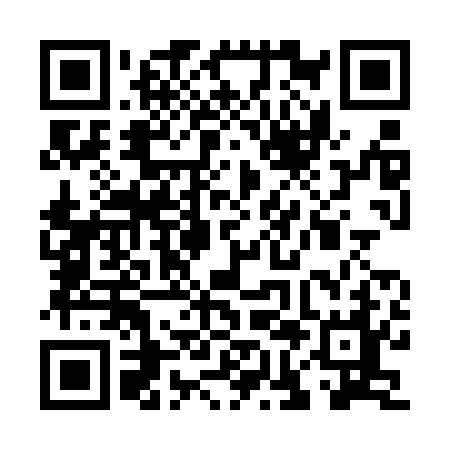 Prayer times for Point Samson, AustraliaWed 1 May 2024 - Fri 31 May 2024High Latitude Method: NonePrayer Calculation Method: Muslim World LeagueAsar Calculation Method: ShafiPrayer times provided by https://www.salahtimes.comDateDayFajrSunriseDhuhrAsrMaghribIsha1Wed5:136:2812:083:245:496:592Thu5:136:2812:083:235:486:593Fri5:136:2912:083:235:476:594Sat5:146:2912:083:235:476:585Sun5:146:3012:083:225:466:586Mon5:146:3012:083:225:466:577Tue5:146:3012:083:215:456:578Wed5:156:3112:083:215:456:569Thu5:156:3112:083:215:446:5610Fri5:156:3112:083:205:446:5611Sat5:166:3212:083:205:436:5512Sun5:166:3212:083:205:436:5513Mon5:166:3312:083:195:436:5514Tue5:166:3312:083:195:426:5415Wed5:176:3312:083:195:426:5416Thu5:176:3412:083:195:416:5417Fri5:176:3412:083:185:416:5418Sat5:186:3512:083:185:416:5319Sun5:186:3512:083:185:406:5320Mon5:186:3612:083:185:406:5321Tue5:196:3612:083:185:406:5322Wed5:196:3612:083:175:406:5323Thu5:196:3712:083:175:396:5224Fri5:206:3712:083:175:396:5225Sat5:206:3812:083:175:396:5226Sun5:206:3812:083:175:396:5227Mon5:216:3812:093:175:396:5228Tue5:216:3912:093:175:386:5229Wed5:216:3912:093:175:386:5230Thu5:216:4012:093:165:386:5231Fri5:226:4012:093:165:386:52